           Самарская область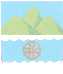    АДМИНИСТРАЦИЯГОРОДСКОГО ОКРУГА          ОКТЯБРЬСКПОСТАНОВЛЕНИЕот 04.03.2019 № 224О создании Организационного комитета и утверждении Плана мероприятий, приуроченных к народному празднику «Масленица» на территории городского округа Октябрьск   Самарской   областиВ соответствии с Федеральным законом от 06.10.2003 № 131-ФЗ «Об общих принципах организации местного самоуправления в Российской Федерации», в целях организации подготовки и проведения народного праздника «Масленица» на территории городского округа Октябрьск   Самарской   области, руководствуясь Уставом городского округа Октябрьск Самарской областиПОСТАНОВЛЯЮ:1. Создать Организационный комитет по проведению мероприятий, приуроченных к народному празднику «Масленица» на территории городского округа Октябрьск   Самарской   области, в следующем составе:Председатель оргкомитета:Гожая А.В. – Глава городского округа Октябрьск Самарской области;Заместитель председателя:Блюдина В.В. – заместитель Главы городского округа Октябрьск Самарской области – руководитель Муниципального казенного учреждения городского округа Октябрьск Самарской области «Управление социального развития Администрации городского округа Октябрьск Самарской области»;Секретарь оргкомитета:Федорчукова А.В. – ведущий инспектор Муниципального казенного учреждения городского округа Октябрьск Самарской области «Управление социального развития Администрации городского округа Октябрьск Самарской области»;Члены оргкомитета:Ревин В.В. – председатель Думы городского округа Октябрьск Самарской области (по согласованию);Милюков А.В. – заместитель Главы городского округа Октябрьск Самарской области – руководитель Муниципального казенного учреждения «Комитет по архитектуре, строительству и транспорту Администрации городского округа Октябрьск Самарской области»;Гущин Е.В. – начальник ОП № 33 (г. Октябрьск) МУ МВД России «Сызранское» (по согласованию);Мендель А.В. – командир отдельной роты ДПС ГИБДД МУ МВД РФ «Сызранское» (по согласованию);Зеликова Т.В. – руководитель управления экономического развития, инвестиций, предпринимательства и торговли Администрации городского округа Октябрьск Самарской области;Сапожников А.В. – начальник отдела ГО, ПБ и ЧС Администрации городского округа Октябрьск Самарской области;Еремина Н.П. – начальник организационного отдела Администрации городского округа Октябрьск Самарской области;Андриевская Ж.С. – начальник отдела культуры – заместитель руководителя Муниципального казенного учреждения городского округа Октябрьск Самарской области «Управление социального развития Администрации городского округа Октябрьск Самарской области»;Николаев А.В. – директор МБУ г.о. Октябрьск «Служба благоустройства, озеленения, содержания дорог и транспортного обслуживания» (по согласованию);Кутумова Е.С. – ведущий инженер информационных технологий отдела по связям с общественностью и информационным технологиям Администрации городского округа Октябрьск Самарской области;Крашенинникова Н.Н. – главный врач ГБУЗ СО «Октябрьская ЦГБ» (по согласованию);Алехина М.И. – директор МБУ «КДК «Октябрьский»;Улатина А.В. – директор МБУ г.о. Октябрьск «ДК «Железнодорожник».2. Утвердить План мероприятий, приуроченных к народному празднику «Масленица» на территории городского округа Октябрьск Самарской области, согласно приложению к настоящему постановлению.3. Настоящее постановление вступает в силу со дня его подписания.4. Опубликовать настоящее постановление в газете «Октябрьское время» и разместить его на официальном сайте Администрации городского округа Октябрьск Самарской области в сети «Интернет».5. Контроль за исполнением настоящего постановления возложить на заместителя Главы городского округа – руководителя МКУ г.о. Октябрьск «Управление социального развития Администрации г.о. Октябрьск»  В.В. Блюдину.Глава городского округа 						             А.В. ГожаяИсп. Андриевская Ж.С.Тел.: 8(84646) 2-61-44